Happiness          Responsibility          Friendship          Respect          CourageHappiness          Responsibility          Friendship          Respect          CourageHappiness          Responsibility          Friendship          Respect          CourageHappiness          Responsibility          Friendship          Respect          CourageHappiness          Responsibility          Friendship          Respect          CourageHappiness          Responsibility          Friendship          Respect          CourageHappiness          Responsibility          Friendship          Respect          CourageHappiness          Responsibility          Friendship          Respect          CourageAUTUMN AUTUMN AUTUMN AUTUMN AUTUMN AUTUMN AUTUMN AUTUMN EARLY LANGUAGE SKILLSEARLY LANGUAGE SKILLSEARLY LANGUAGE SKILLSEARLY LANGUAGE SKILLSINTERMEDIATE LANGUAGE SKILLSINTERMEDIATE LANGUAGE SKILLSPROGRESSIVE LANGUAGE SKILLSPROGRESSIVE LANGUAGE SKILLSPhonics & Pronunciation Lesson 1Phonics & Pronunciation Lesson 1Phonics & Pronunciation Lesson 2Phonics & Pronunciation Lesson 2Phonics & Pronunciation Lesson 3Phonics & Pronunciation Lesson 3Phonics & Pronunciation Lesson 4Phonics & Pronunciation Lesson 4Year 3Year 3Year 4Year 4Year 5Year 5Year 6Year 6In this lesson pupils will be introduced to the set of phonics sounds from the Early Language Teaching Type.In this lesson pupils will be introduced to the set of phonics sounds from the Early Language Teaching Type.In this lesson pupils will be introduced to the first set of phonics sounds from the Intermediate Teaching Type.In this lesson pupils will be introduced to the first set of phonics sounds from the Intermediate Teaching Type.In this lesson pupils will be introduced to the second set of phonics sounds from the Intermediate Teaching Type.In this lesson pupils will be introduced to the second set of phonics sounds from the Intermediate Teaching Type.In this lesson pupils will be introduced to the set of phonics sounds from the Progressive Teaching Type.In this lesson pupils will be introduced to the set of phonics sounds from the Progressive Teaching Type.Happiness          Responsibility          Friendship          Respect          CourageHappiness          Responsibility          Friendship          Respect          CourageHappiness          Responsibility          Friendship          Respect          CourageHappiness          Responsibility          Friendship          Respect          CourageHappiness          Responsibility          Friendship          Respect          CourageHappiness          Responsibility          Friendship          Respect          CourageHappiness          Responsibility          Friendship          Respect          CourageHappiness          Responsibility          Friendship          Respect          CourageAUTUMN AUTUMN AUTUMN AUTUMN AUTUMN AUTUMN AUTUMN AUTUMN EARLY LANGUAGE SKILLSEARLY LANGUAGE SKILLSEARLY LANGUAGE SKILLSEARLY LANGUAGE SKILLSINTERMEDIATE LANGUAGE SKILLSINTERMEDIATE LANGUAGE SKILLSPROGRESSIVE LANGUAGE SKILLSPROGRESSIVE LANGUAGE SKILLSFruits & VegetablesFruits & VegetablesMy FamilyMy FamilyDo you have a pet?Do you have a pet?At SchoolAt SchoolYear 3Year 3Year 4Year 4Year 5Year 5Year 6Year 6KnowledgeNew languageKnowledgeNew LanguageKnowledgeNew LanguageKnowledgeNew LanguageI know how to:Say at least 5 fruits (including the correct article) in Spanish with accurate pronunciation.Say I like at least one fruit in Spanish using “Me gustan…”Say I do not like at least one fruit in Spanish using “No me gustan…”Ask somebody what fruit they like in Spanish using the question “¿ Tegustan…?”****Name, recognise and recall from memory up to 10 vegetables in Spanish.Attempt to spell some of these nouns with their plural article/determiner.Learn and use the high frequency verb quisiera from the verb querer, towant in Spanish.las ciruelas Me gustan los kiwis una cereza un plátano las cerezasNo me gustan… Me gustan las manzanas un albaricoque Me gustan…****los tomates, los guisantes, los calabacines, las zanahorías, las judías verdes, los champiñones, las patatas, las cebollas, las espinacas, las berenjenasI know how to:say my name, age, where I live and count from 1 to 20say the words for mum, dad, brother, sister, grandfather andgrandmothersay the ages of various members of a/my familycount up in tens from 10 to 100use the different words for "my"talk about a/my familymamá, tía, papá, tío, mi tía se llama, abuelos, ella se llama, mi hermano se llama, él se llama,mi hermana se llama, tengo una hermana, mi, padres, mis, mi papá se llama.I know how to:say and spell at least four pets with the correct word for "a" infrontsay I have a petsay what my pet is calledask somebody if they have a pettell somebody that I do not have a petuse the connective “but” to link two sentences togetherun perro, un gato, un ratón, un hámster, una cotorra,un pez, un conejo, no tengo… , una tortuga.I know how to:repeat from memory all the school subjects learnt in class withthe correct article / determinertell you which subjects I studytell you at what time I study particular subjectssay which subjects I have todaytell you why I like or dislike a particular subjectel inglés, la música, me gusta, el español, me gustan, el arte, la historia, me encanta,la educación física, las ciencias, las matemáticas, estudio ciencias el jueves a las tres,no me gustan, odio, la informática, me encantan, no me gusta.Happiness          Responsibility          Friendship          Respect          CourageHappiness          Responsibility          Friendship          Respect          CourageHappiness          Responsibility          Friendship          Respect          CourageHappiness          Responsibility          Friendship          Respect          CourageHappiness          Responsibility          Friendship          Respect          CourageHappiness          Responsibility          Friendship          Respect          CourageHappiness          Responsibility          Friendship          Respect          CourageHappiness          Responsibility          Friendship          Respect          CourageSPRINGSPRINGSPRINGSPRINGSPRINGSPRINGSPRINGSPRINGEARLY LANGUAGE SKILLSEARLY LANGUAGE SKILLSEARLY LANGUAGE SKILLSEARLY LANGUAGE SKILLSINTERMEDIATE LANGUAGE SKILLSINTERMEDIATE LANGUAGE SKILLSPROGRESSIVE LANGUAGE SKILLSPROGRESSIVE LANGUAGE SKILLSI Know HowI Know HowAt The CafeAt The CafeThe DateThe DateThe WeekendThe WeekendYear 3Year 3Year 4Year 4Year 5Year 5Year 6Year 6KnowledgeNew languageKnowledgeNew LanguageKnowledgeNew LanguageKnowledgeNew LanguageI know how to:Recognise, remember and spell 10 action verbs in Spanish.Use these verbs in the infinitive to form positive and negative sentencestructures with ‘sé’ (I know how) and ‘no sé’ (I do not know how).Attempt to combine positive and negative sentence structures to form longer and more complex sentences using the conjunctions ‘y’ (and) & ‘pero’ (but).Bailar, cocinar, montar en bicicleta, cantar, salta, patinar dibujar, nadar, hablar español, tocar un instrumentoI know how to:order a Spanish breakfast food order a Spanish breakfast drinkorder a complete Spanish Breakfastorder lunch from a selection of snacks and drinksask for the billsay hello, goodbye, please and thank youquiero un zumo, un croissant, un zumo, quiero un chocolate caliente, un bizcocho, la mantequilla,un té con leche, un chocolate caliente, un café, cereales, la mermelada.I know how to:read and repeat all twelve months of the year with goodpronunciation from memoryspell at least five months of the year accuratelysay what the date is today and ask what the date issay when my birthday isask when somebody's birthday isfebrero, abril, enero, julio, marzo, diciembre, mayo, octubre, mi cumpleaños es…, junio,septiembre, noviembre, el tres de diciembre.I know how to:ask the timetell you the time accuratelysay at least five things that I do at the weekendtell you where the verb is in the phrases we have learnt in theunituse connectives to link three phrases togethertell you what I do at the weekend and at what time¿Qué hora es?, me levanto, escucho música, desayuno, voy al cine a la una y diez, es la una y media,voy a dormir, juego al fútbol, voy a la piscina, juego a videojuegos a las tres y media.Happiness          Responsibility          Friendship          Respect          CourageHappiness          Responsibility          Friendship          Respect          CourageHappiness          Responsibility          Friendship          Respect          CourageHappiness          Responsibility          Friendship          Respect          CourageHappiness          Responsibility          Friendship          Respect          CourageHappiness          Responsibility          Friendship          Respect          CourageHappiness          Responsibility          Friendship          Respect          CourageHappiness          Responsibility          Friendship          Respect          CourageSUMMERSUMMERSUMMERSUMMERSUMMERSUMMERSUMMERSUMMEREARLY LANGUAGE SKILLSEARLY LANGUAGE SKILLSINTERMEDIATE LANGUAGE SKILLSINTERMEDIATE LANGUAGE SKILLSINTERMEDIATE LANGUAGE SKILLSINTERMEDIATE LANGUAGE SKILLSPROGRESSIVE LANGUAGE SKILLSPROGRESSIVE LANGUAGE SKILLSPresenting MyselfPresenting MyselfAt Home/In The ClassroomAt Home/In The ClassroomClothesClothesMe In The WorldMe In The WorldYear 3Year 3Year 4Year 4Year 5Year 5Year 6Year 6KnowledgeNew languageKnowledgeNew LanguageKnowledgeNew LanguageKnowledgeNew LanguageI know how to:say hello and goodbye.tell somebody how I am feeling and ask them how they are feeling.tell somebody what my name is and ask them what their name is.count from 1-20.apply my knowledge of numbers to tell someone how old I am and also ask them how old they are.tell somebody where I live and ask them where they live.apply rules of adjectival agreement and tell someone what my nationality is.Me llamo _____, tengo diez años, soy, inglés,inglesa, español, española, vivo en _____I know how to:Say and spell the words for anapartment and a house (correctly usingUN and UNA).Say what rooms I have in my home using the phrase “En mi casa hay…”Say what rooms I do not have in my home starting with the phrase “En mi casa no hay…”Use the connective word for “and” (y) tolink two sentences together.****Ask somebody to describe their home tome using the phrase “¿Cómo es tu casa?”Name at least six classroom objectsspell correctly at least four classroom objects and tell you if they are "UN", "UNA" or “UNAS”tell you three things that I have in my pencil casetell you three things that I do not have in my pencil casefollow three simple classroom commands when asked in Spanishen mi casa hay…, un piso, un despacho, en la costa,un jardín, una casa, un sótano, en la ciudad, un salón, un dormitorio,un garaje, un cuarto de baño, vivo en…, un comedor.****un sacapuntas, tengo..., escribid, un cuaderno, una barra de pegamento, leed,un lápiz, una regla, un bolígrafo, escuchad, una goma, un estuche, una tijera, un libro.¡escuchad!, ¡escribid!tengo ... / no tengo...en mi estucheI know:from memory at least ten items of clothing in Spanishthe correct word for "a" in Spanish for these items of clothingthe verb "LLEVAR" in Spanish using all the different formshow to say what I am wearing todayhow to say what my friend next to me iswearinghow to tell you what I wear in differentweather or for schoolllevo, una gorra, una chaqueta, unos guantes, unos pantalones cortos, él lleva, unos zapatos, mi / mis,azul / azules, una camisa, un traje de baño, ella lleva, una bufanda, un abrigo, unas sandalias, una falda,unas gafas, unas botas, unos pantalones, un vestido, rojo / roja, unas medias, una camiseta, un suéter.I know how to:Say and spell some of the different countries and the relative capital cities in the Spanish-speaking world and find them on a map.Say and write about some key celebrations in the Spanish speaking world and some of the differences in terms of geography and historical sites between Lima and Madrid.Say and write something we do to help the planet.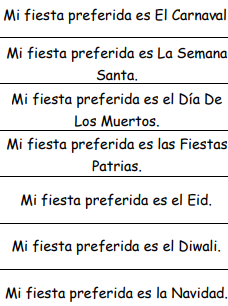 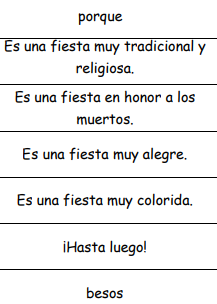 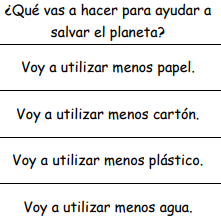 